2019 East Asian International Dance Competition Application form※ Marked by ∨ check in that category※ If you are a group / duet participant, please fill out only 2 representative pages.Individual application for group participants※ If you do not have enough input, you can copy and use the form.Program │ BalletSolo※ If the title of the work is Korean, fill in the English name. (English can be omitted.)Duet / Group※  If the title of the work is Korean, fill in the English name. (English can be omitted.)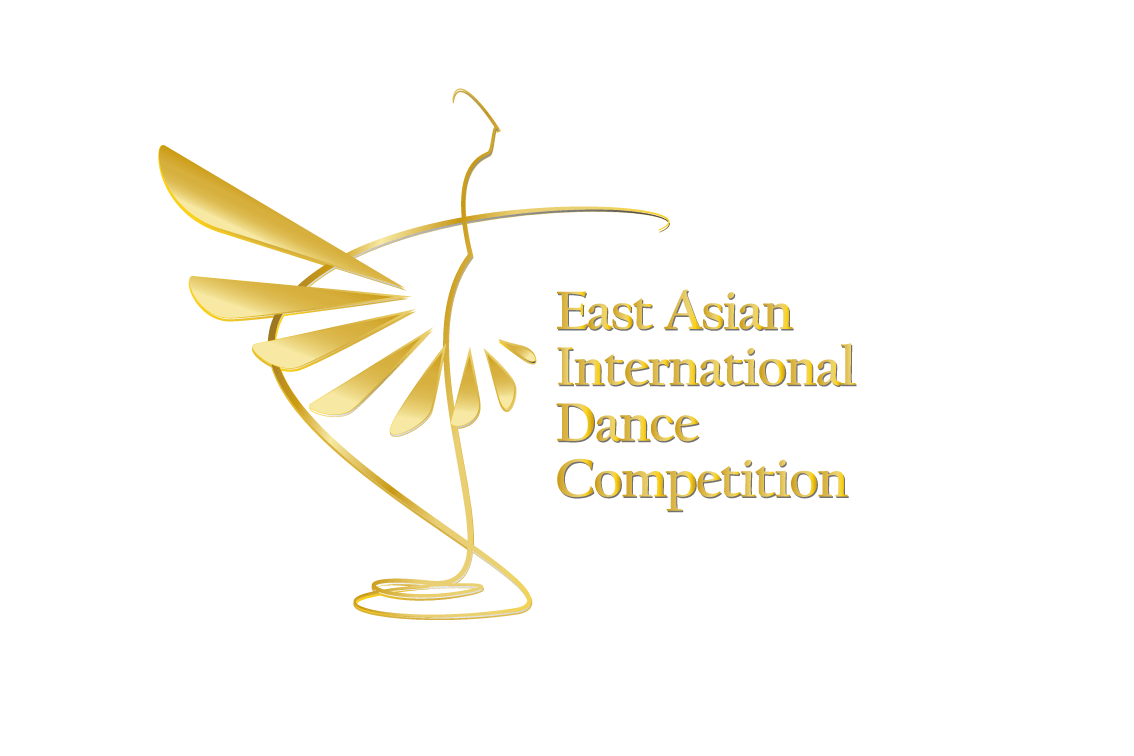 Application date :           Y         M        DProgram │ ContemporarySolo ※ If the title of the work is Korean, fill in the English name. (English can be omitted.)Duet / Group※  If the title of the work is Korean, fill in the English name. (English can be omitted.)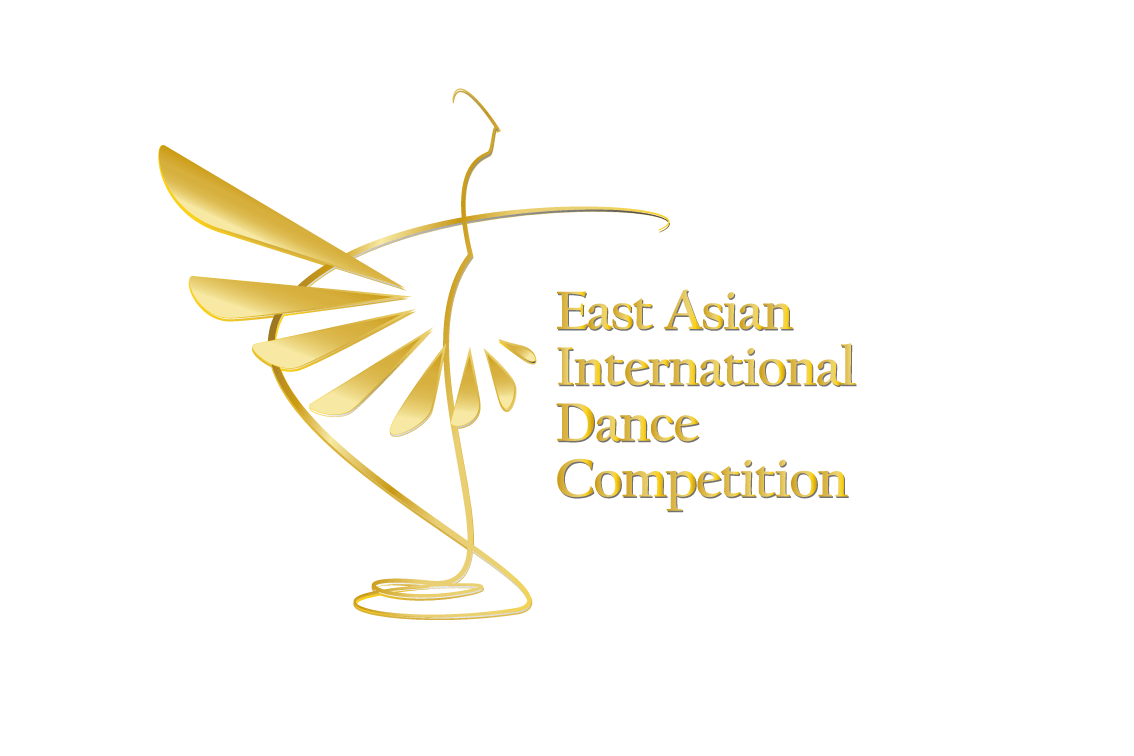 Application date :           Y         M        DProgram │ Practical DanceSolo※  If the title of the work is Korean, fill in the English name. (English can be omitted.)Duet / Group※  If the title of the work is Korean, fill in the English name. (English can be omitted.)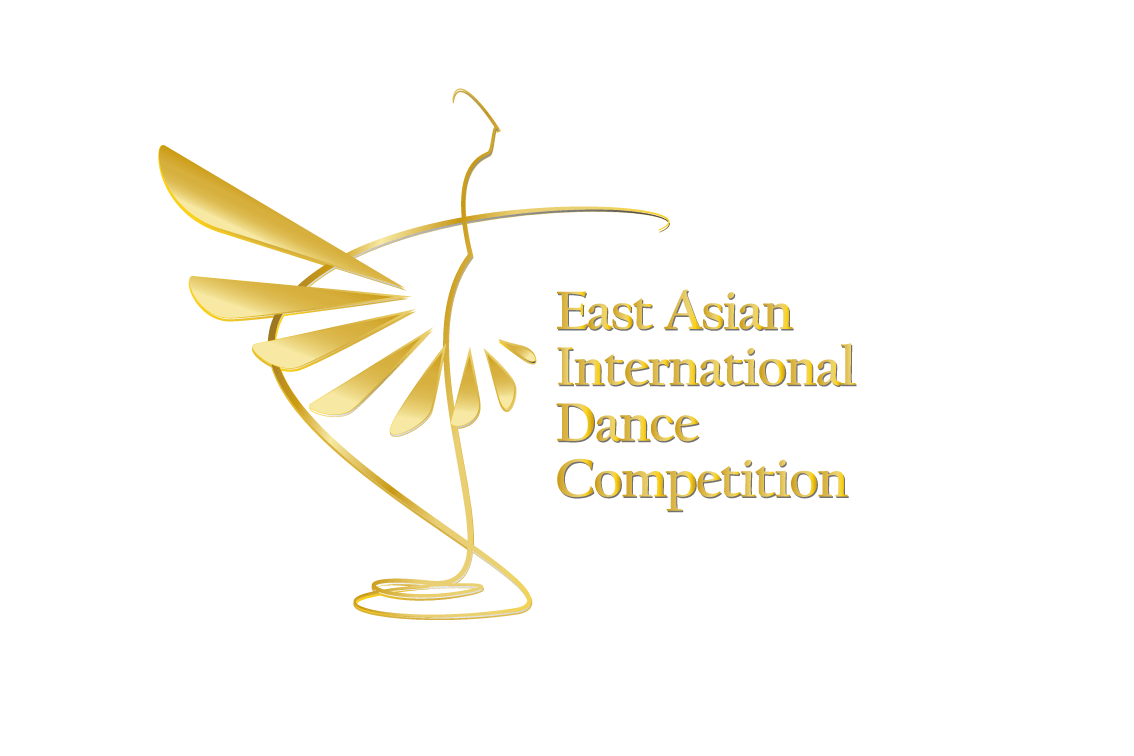 Application date :           Y         M        DParticipation□Ballet (□ Classic □ Creation) □Contemporary  □Practical Dance□Ballet (□ Classic □ Creation) □Contemporary  □Practical Dance□Ballet (□ Classic □ Creation) □Contemporary  □Practical Dance□Ballet (□ Classic □ Creation) □Contemporary  □Practical Dance□Ballet (□ Classic □ Creation) □Contemporary  □Practical Dance□Ballet (□ Classic □ Creation) □Contemporary  □Practical Dance□Ballet (□ Classic □ Creation) □Contemporary  □Practical DancePhoto( 4 X 6 )ParticipationPractical□Street1    □Jazz □Street2    □ Practical□Street1    □Jazz □Street2    □ Practical□Street1    □Jazz □Street2    □ Practical□Street1    □Jazz □Street2    □ PracticalPartPhoto( 4 X 6 )Participation□PreYoung    □PreJuniorⅠ   □PreJuniorⅡ    □Junior □Senior       □SeniorⅠ      □SeniorⅡ□PreYoung    □PreJuniorⅠ   □PreJuniorⅡ    □Junior □Senior       □SeniorⅠ      □SeniorⅡ□PreYoung    □PreJuniorⅠ   □PreJuniorⅡ    □Junior □Senior       □SeniorⅠ      □SeniorⅡ□PreYoung    □PreJuniorⅠ   □PreJuniorⅡ    □Junior □Senior       □SeniorⅠ      □SeniorⅡ□PreYoung    □PreJuniorⅠ   □PreJuniorⅡ    □Junior □Senior       □SeniorⅠ      □SeniorⅡ□PreYoung    □PreJuniorⅠ   □PreJuniorⅡ    □Junior □Senior       □SeniorⅠ      □SeniorⅡ□PreYoung    □PreJuniorⅠ   □PreJuniorⅡ    □Junior □Senior       □SeniorⅠ      □SeniorⅡPhoto( 4 X 6 )Participation□Solo     □Duet  □Group (Individual application form on page 2)□Solo     □Duet  □Group (Individual application form on page 2)□Solo     □Duet  □Group (Individual application form on page 2)□Solo     □Duet  □Group (Individual application form on page 2)□Solo     □Duet  □Group (Individual application form on page 2)□Solo     □Duet  □Group (Individual application form on page 2)□Solo     □Duet  □Group (Individual application form on page 2)Photo( 4 X 6 )Sex□Male         □Female□Male         □Female□Male         □Female□Male         □FemaleAgeAge              AgePhoto( 4 X 6 )NameAddressZip CodeZip CodeInformationPhonePhoneE-mailE-mailInformationNationalityNationalityPassportPassportSchool /GroupPertainPertain                              School  /                               Academy                              School  /                               Academy                              School  /                               Academy                              School  /                               Academy                              School  /                               Academy                              School  /                               AcademySchool /GroupPhonePhoneSchool /GroupAddress Address Chieftain (Choreographer) InformationChieftain (Choreographer) InformationChieftain (Choreographer) InformationChieftain (Choreographer) InformationChieftain (Choreographer) InformationChieftain (Choreographer) InformationChieftain (Choreographer) InformationChieftain (Choreographer) InformationChieftain (Choreographer) Information  NamePhoto( 4 X 6 )InformationNationalityNationalityNationalityE-mailE-mailPhoto( 4 X 6 )InformationPhone Phone Phone PertainPertainPhoto( 4 X 6 )NumberParticipant information (individual participation except representative)Participant information (individual participation except representative)Participant information (individual participation except representative)Participant information (individual participation except representative)Participant information (individual participation except representative)1  Name1InformationNationalityE-mail1Information Sex □Male      □FemalePertainNumberParticipant information (individual participation except representative)Participant information (individual participation except representative)Participant information (individual participation except representative)Participant information (individual participation except representative)Participant information (individual participation except representative)2Name2InformationNationalityE-mail2InformationSex  □Male      □FemalePertainNumberParticipant information (individual participation except representative)Participant information (individual participation except representative)Participant information (individual participation except representative)Participant information (individual participation except representative)Participant information (individual participation except representative)3 Name3InformationNationalityE-mail3InformationSex □Male      □FemalePertainNumberParticipant information (individual participation except representative)Participant information (individual participation except representative)Participant information (individual participation except representative)Participant information (individual participation except representative)Participant information (individual participation except representative)4  Name4InformationNationalityE-mail4InformationSex  □Male      □FemalePertainNumberParticipant information (individual participation except representative)Participant information (individual participation except representative)Participant information (individual participation except representative)Participant information (individual participation except representative)Participant information (individual participation except representative)5  Name5InformationNationalityE-mail5InformationSex  □Male      □FemalePertainNumberParticipant information (individual participation except representative)Participant information (individual participation except representative)Participant information (individual participation except representative)Participant information (individual participation except representative)Participant information (individual participation except representative)6Name6InformationNationalityE-mail6InformationSex  □Male      □FemalePertainNumberParticipant information (individual participation except representative)Participant information (individual participation except representative)Participant information (individual participation except representative)Participant information (individual participation except representative)Participant information (individual participation except representative)7  Name7 InformationNationalityE-mail7 InformationSex  □Male      □FemalePertainSoloTitleComposerChoreographerTimeStart Position □ Left side                 □ Right sideStage props □ O                        □ XMusic□ Position                 □ MusicDuetTitleComposerChoreographerTimeStart Position □ Left side                 □ Right sideStage props □ O                        □ XMusic□ Position                 □ MusicSoloTitleComposerChoreographerTimeStart Position □ Left side                 □ Right sideStage props □ O                        □ XMusic□ Position                 □ MusicDuetTitleComposerChoreographerTimeStart Position □ Left side                 □ Right sideStage props □ O                        □ XMusic□ Position                 □ MusicSoloTitleComposerChoreographerTimeStart Position □ Left side                 □ Right sideStage props □ O                        □ XMusic□ Position                 □ MusicDuetTitleComposerChoreographerTimeStart Position □ Left side                 □ Right sideStage props □ O                        □ XMusic□ Position                 □ Music<Providing personal information and consent to use ><Providing personal information and consent to use >  1. Collection of personal information    - When you apply for 'Eidc', you can use it to check your identity  2. Personal Information Collection Items    - Collected items: name, resident registration number, address, contact, education, qualification, etc.    - Unique Identification Information: Resident Registration Number  3. Retention and use period of personal information    - From the reception date to the end of the event period  4. Disadvantages of denying consent and denying consent    - You may refuse to accept personal information. However, if the consent is rejected,       Participants can not be judged.    - The personal information required to participate in the event will not be used for any purpose other than the Eidc.   1. Collection of personal information    - When you apply for 'Eidc', you can use it to check your identity  2. Personal Information Collection Items    - Collected items: name, resident registration number, address, contact, education, qualification, etc.    - Unique Identification Information: Resident Registration Number  3. Retention and use period of personal information    - From the reception date to the end of the event period  4. Disadvantages of denying consent and denying consent    - You may refuse to accept personal information. However, if the consent is rejected,       Participants can not be judged.    - The personal information required to participate in the event will not be used for any purpose other than the Eidc.   1. Collection of personal information    - When you apply for 'Eidc', you can use it to check your identity  2. Personal Information Collection Items    - Collected items: name, resident registration number, address, contact, education, qualification, etc.    - Unique Identification Information: Resident Registration Number  3. Retention and use period of personal information    - From the reception date to the end of the event period  4. Disadvantages of denying consent and denying consent    - You may refuse to accept personal information. However, if the consent is rejected,       Participants can not be judged.    - The personal information required to participate in the event will not be used for any purpose other than the Eidc. Do you agree to the collection and use of personal information?   I agree (    ), I do not agree (    )Do you agree to the collection and use of personal information?   I agree (    ), I do not agree (    )Do you agree to the collection and use of personal information?   I agree (    ), I do not agree (    )Do you agree to process your unique identification (social security number)?   I agree (    ), I do not agree (    )Do you agree to process your unique identification (social security number)?   I agree (    ), I do not agree (    )Do you agree to process your unique identification (social security number)?   I agree (    ), I do not agree (    )Y      M      D Name :                   (Sign) Y      M      D Name :                   (Sign) Y      M      D Name :                   (Sign) 